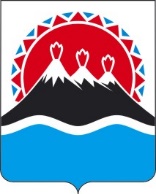 П О С Т А Н О В Л Е Н И ЕПРАВИТЕЛЬСТВА  КАМЧАТСКОГО КРАЯг. Петропавловск-Камчатский	В соответствии со статьей 136 Бюджетного кодекса Российской ФедерацииПРАВИТЕЛЬСТВО ПОСТАНОВЛЯЕТ:1. Установить нормативы формирования расходов на оплату труда депутатов, выборных должностных лиц местного самоуправления, осуществляющих свои полномочия на постоянной основе, муниципальных служащих и содержание органов местного самоуправления муниципальных образований в Камчатском крае на 2023 год согласно приложению к настоящему постановлению.2. Установить, что в 2023 году нормативы расходов на оплату труда депутатов, выборных должностных лиц местного самоуправления, муниципальных служащих и содержание органов местного самоуправления устанавливаются равными нулю для поселения, являющегося административным центром муниципального района, в котором в соответствии с абзацем третьим части 2 статьи 34 Федерального закона от 06.10.2003 № 131-ФЗ «Об общих принципах организации местного самоуправления в Российской Федерации», уставами муниципального района и поселения исполнение полномочий исполнительно-распорядительного органа поселения возложено на исполнительно-распорядительный орган муниципального района.При этом расходы на оплату труда муниципальных служащих, связанные          с осуществлением исполнительно-распорядительным органом такого муниципального района полномочий исполнительно-распорядительного органа поселения, включены в нормативы расходов на указанные цели данного муниципального района, установленные частью 1 настоящего постановления.3. Определить, что в 2023 году для Петропавловск-Камчатского городского округа, Октябрьского городского поселения, в бюджетах которых доля дотаций из других бюджетов бюджетной системы Российской Федерации и (или) налоговых доходов по дополнительным нормативам отчислений в размере, не превышающем расчетного объема дотации на выравнивание бюджетной обеспеченности (части расчетного объема дотации), замененной дополнительными нормативами отчислений от налога на доходы физических лиц, за исключением субвенций              и иных межбюджетных трансфертов, предоставляемых на осуществление части полномочий по решению вопросов местного значения в соответствии                               с соглашениями, заключенными муниципальным районом и поселениями,                     в течение двух из трех последних отчетных финансовых лет не превышала                    5 процентов, установление норматива формирования расходов на оплату труда депутатов, выборных должностных лиц местного самоуправления, осуществляющих свои полномочия на постоянной основе, муниципальных служащих и (или) содержание органов местного самоуправления                                      не осуществляется.4. Настоящее постановление вступает в силу после дня его официального опубликования.Нормативы формированиярасходов на оплату труда депутатов, выборных должностных лиц местного самоуправления, осуществляющих свои полномочия на постоянной основе, муниципальных служащих и содержание органов местного самоуправления муниципальных образований в Камчатском крае на 2023 год[Дата регистрации]№[Номер документа]Об установлении нормативов формирования расходов на оплату труда депутатов, выборных должностных лиц местного самоуправления, осуществляющих свои полномочия на постоянной основе, муниципальных служащих      и содержание органов местного самоуправления муниципальных образований в Камчатском крае          на 2023 годПредседатель Правительства Камчатского края[горизонтальный штамп подписи 1]                  Е.А. ЧекинПриложение к постановлению Правительства Камчатского края от [Дата регистрации] № [Номер документа]№ п/пНаименование муниципального образованияНорматив, тыс. руб.Норматив, тыс. руб.Норматив, тыс. руб.Норматив, тыс. руб.№ п/пНаименование муниципального образованияВСЕГОв том числе:в том числе:в том числе:№ п/пНаименование муниципального образованияВСЕГОПредставительный органИсполнительно - распорядительный органКонтрольно - счетный орган1234561Елизовский муниципальный район379 62946 923306 07026 6362Елизовское городское поселение192 87825 029144 89322 9563Начикинское сельское поселение23 3223 95219 37004Новолесновское сельское поселение21 4593 98017 47905Корякское сельское поселение27 3984 50822 89006Раздольненское сельское поселение24 2053 52020 68507Николаевское сельское поселение26 3963 85222 54407Новоавачинское сельское поселение27 6614 10223 55908Паратунское сельское поселение27 6853 86823 81709Пионерское сельское поселение30 4651 00229 463010Вулканное городское поселение21 1243 52817 596011Усть-Камчатский муниципальный район126 62312 552110 3213 75012Ключевское сельское поселение30 05170129 350013Козыревское сельское поселение22 055022 055014Усть-Большерецкий муниципальный район115 90014 463101 437015Усть-Большерецкое сельское поселение23 1461 95921 187016Апачинское сельское поселение25 725025 7250Кавалерское сельское поселение17 9882 74615 2420Запорожское сельское поселение18 0363 00215 0340Озерновское городское поселение24 051 3 52020 5310Соболевский муниципальный район90 61619990 4170Соболевское сельское поселение3 79803 7980Крутогоровское сельское поселение10 263010 2630Устьевое сельское поселение12 663012 6630Мильковский муниципальный район130 1088 268118 8712 969Мильковское сельское поселение39 0191 16937 8500Атласовское сельское поселение34 803034 8030Быстринский муниципальный район71 5604 30867 2520Анавгайское сельское поселение17 53217 5320Алеутский муниципальный округ53 9085 45048 4580Вилючинский городской округ131 0259 432113 1258 468Городской округ «поселок Палана»77 5472 93174 6160Олюторский муниципальный район131 1625 474125 6880сельское поселение «село Вывенка»10 788010 7880сельское поселение «село Хаилино»12 223012 2230сельское поселение «село Средние Пахачи»10 848010 8480сельское поселение «село Апука»10 250010 2500сельское поселение «село Ачайваям»10 408010 4080сельское поселение «село Пахачи»12 156012 1560Карагинский муниципальный район129 8892 638127 2510сельское поселение «село Карага»10 115010 1150сельское поселение «село Тымлат»18 509018 5090сельское поселение «село Ильпырское»10 745010 7450сельское поселение «село Ивашка»17 720017 7200Тигильский муниципальный район123 7762 284121 4920сельское поселение «село Седанка»10 451010 4510сельское поселение «село Воямполка»13 690013 6900сельское поселение «село Ковран»10 463010 4630сельское поселение «село Хайрюзово»10 935010 9350сельское поселение «село Усть-Хайрюзово»18 067018 0670сельское поселение «село Лесная»10 900010 9000Пенжинский муниципальный район134 0632 176131 8870сельское поселение «село Каменское»18 766018 7660сельское поселение «село Манилы»19 771019 7710сельское поселение «село Слаутное»11 089011 0890сельское поселение «село Аянка»10 871010 8710сельское поселение «село Таловка»11 195011 1950